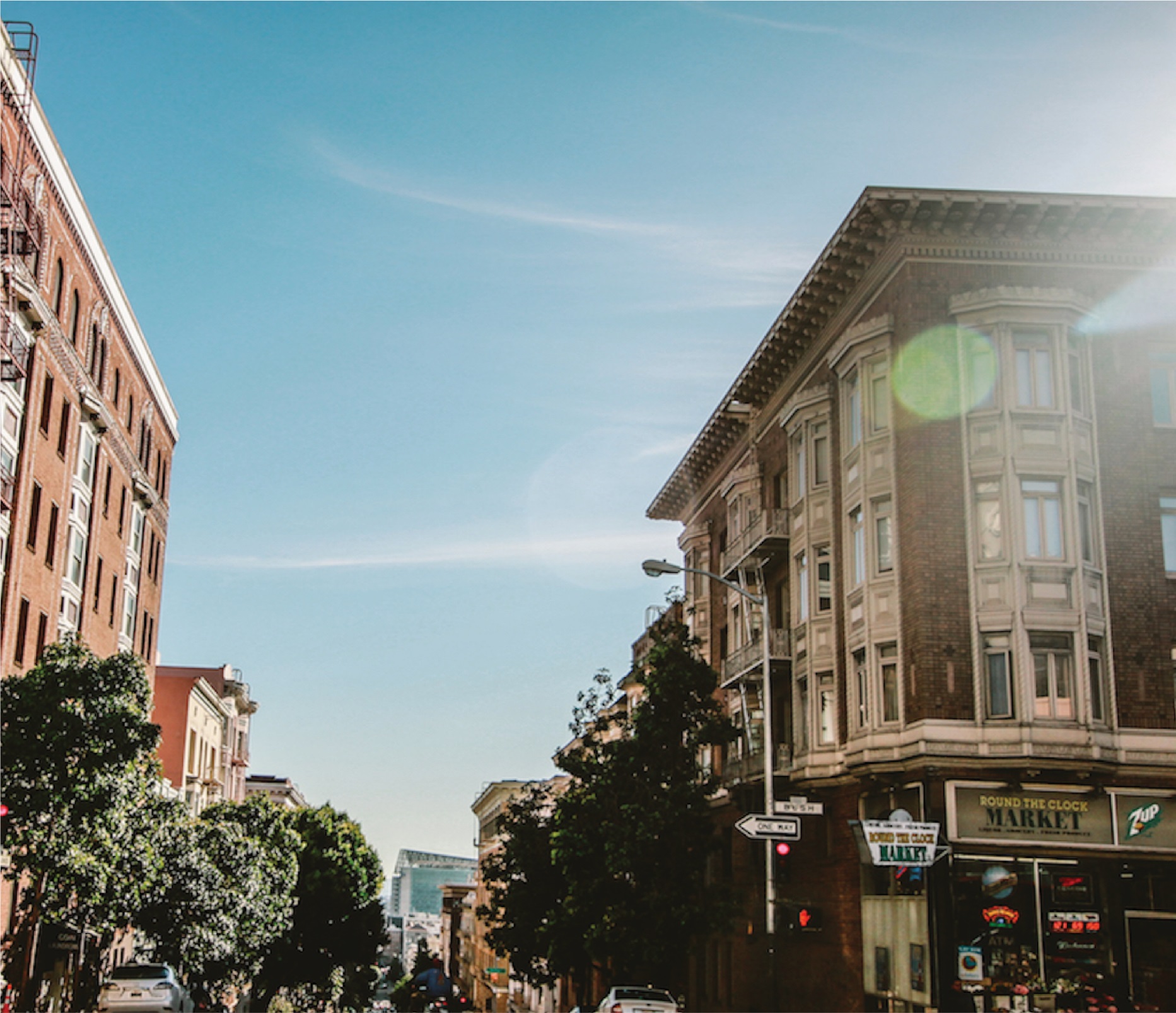 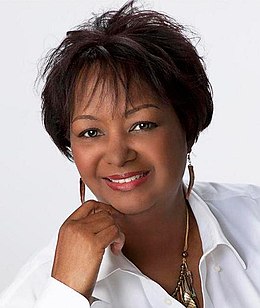 Rachel Renee Russell is an american author of the children’s series (Dork Diaries) and (Max Crumbly).Rachel grew up in Michigan, and has four siblings two sisters and twin brothers.She was born in March, 13, 1959 (Age 62 Years).Her children are Nikki Russell, Erin Russell.(Dork Diaries) is about a 14 – years – old – girl with her Dramatic adventures. She has two BFFs; Zoey and Chloe. And her smaller sister, Brianna.She lives with her mum and dad.Mackenzie is Nikki, Zoey, Chloe’s Ememy.